LYPHOUDT Lola 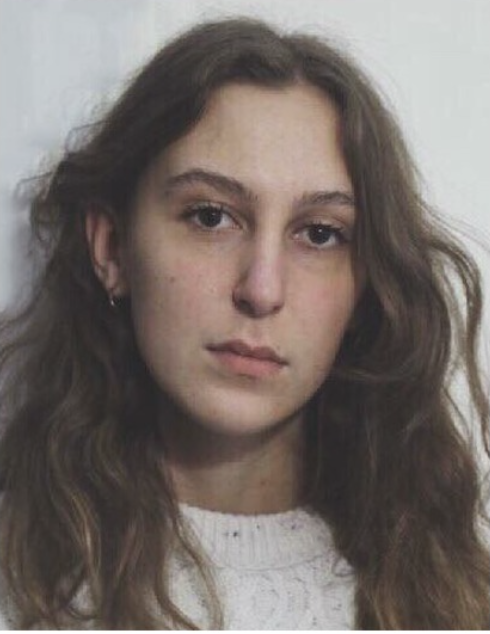 47 bd de Belleville 75011 Paris Téléphone : O658957677Mail : lola.lyphoudt@gmail.com                        RECHERCHE DE STAGE SUR UN TOURNAGE                     (vacances scolaires)Formation de future Directrice de la photographieFORMATION Actuellement                         GOBELINS l’École de l’Image (Prépa Métiers de l’Image)                                               En projet : Bachelor Photo et Vidéo aux GOBELINS                                                               École de cinéma L’INSAS (section image)2018                                      Bac Littéraire au Lycée des Petits Champs (Mention Bien)2015                                      Brevet des collèges (Mention Assez Bien)EXPERIENCES PROFESSIONNELLES Décembre 2018                   Réalisation d’un clip pour le titre « Music For Trains » de Sugar PillsOctobre 2017                      Tournage de « Baron Noir » , série Canal +  réalisée par Ziad        Doueiri ( assistanat de la 3ème assistante réalisatrice ) Avril 2017                           Tournage de « Agosto » de Armando Capo à Cuba (observation)Août 2016                           Tournage de « 120 battements par minutes » de Robin Campillo      Juin 2015                            Stage  chez Kuiv Production  (production de documentaires), assistanat de Michel Rotman sur le montage du   film « Un français nommé Gabin »Juin 2014                            Stage d’observation au musée d’Art et d’Histoire du JudaïsmeEté 2013                              Stage chez Turquoise cabinet d’avocats – droit d’auteur et de          l’audiovisuel (documentaliste, archivage et accueil)COMPETENCES PROFESSIONNELLESLangues                           Anglais : Très bon niveau-B2                                        Espagnol : Très Bon niveau-C1 Informatique                   Photoshop, Word, Excel, PowerpointCENTRES D’INTERET Cinéma : 	3 heures de cours par semaine pour l’option Cinéma (2015 à 2018), Abonnement annuel à la Cinémathèque Française                                Réalisation d’un court métrage sur la thématique de la ville              (Lien  Youtube : Lola Lyphoudt-Belleville)Théâtre                   Cours hebdomadaire de 3 heures à l’Espace Jemmapes puis à Lilas en scène- improvisation et interprétation Sport                        Danse contemporaine (2004)                                 Danse classique (2006-2011)                                 Danse moderne-jazz (2011-2013)                                 Natation synchronisée (2013-2015)Art                           Cours de Céramique (modelage) (2006 à 2018)   Cours de Modèle Vivant (2016)Vie associative        Petit déjeuner solidaire (2017)   Animation dans une maison de retraite (2015)Voyages                 Chine, Espagne, Grèce, Portugal, Iles Canaries, Angleterre, Etats-Unis,            Canada, Allemagne, Italie, Maroc, Cuba ,